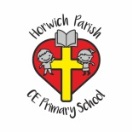 RE Spring term 2 Year OneEaster Celebrating New Life and New BeginningsRE Spring term 2 Year OneEaster Celebrating New Life and New BeginningsKey vocabularyExplanation/ definitionKey KnowledgeGood Friday The Friday before Easter Sunday on which the crucifixion of Christ is commemorated in the Christian church.The events of Palm Sunday, Good Friday and Easter Day are at the core of Christian beliefs.Christians believe that Easter is a new beginning.Christians believe that Jesus died and rose back to life again.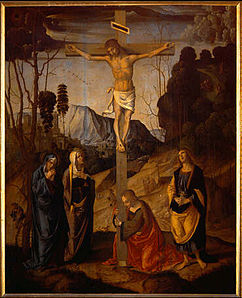 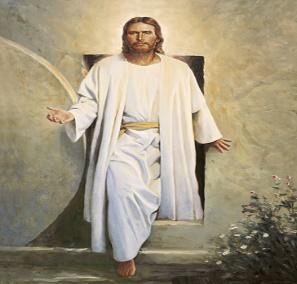 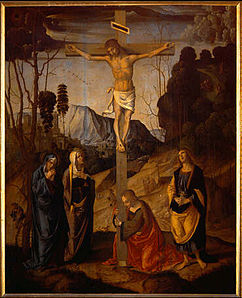 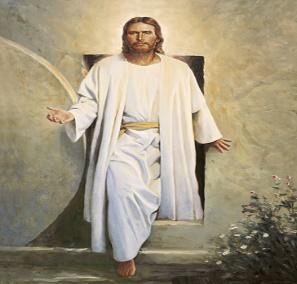 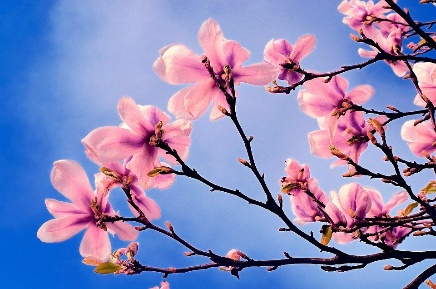 Easter SundayThe celebration of Jesus Christ rising from the dead (his resurrection) after his crucifixion.The events of Palm Sunday, Good Friday and Easter Day are at the core of Christian beliefs.Christians believe that Easter is a new beginning.Christians believe that Jesus died and rose back to life again.JesusThe son of God.The events of Palm Sunday, Good Friday and Easter Day are at the core of Christian beliefs.Christians believe that Easter is a new beginning.Christians believe that Jesus died and rose back to life again.New lifeThe start of something new.The events of Palm Sunday, Good Friday and Easter Day are at the core of Christian beliefs.Christians believe that Easter is a new beginning.Christians believe that Jesus died and rose back to life again.Holy WeekThe week before Easter starting on Palm Sunday.The events of Palm Sunday, Good Friday and Easter Day are at the core of Christian beliefs.Christians believe that Easter is a new beginning.Christians believe that Jesus died and rose back to life again.Disciples The twelve special friends of Jesus.The events of Palm Sunday, Good Friday and Easter Day are at the core of Christian beliefs.Christians believe that Easter is a new beginning.Christians believe that Jesus died and rose back to life again.Mary The mother of Jesus.The events of Palm Sunday, Good Friday and Easter Day are at the core of Christian beliefs.Christians believe that Easter is a new beginning.Christians believe that Jesus died and rose back to life again.Resurrection Rising from the dead.The events of Palm Sunday, Good Friday and Easter Day are at the core of Christian beliefs.Christians believe that Easter is a new beginning.Christians believe that Jesus died and rose back to life again.Garden A piece of land for growing flowers, fruit and vegetables.The events of Palm Sunday, Good Friday and Easter Day are at the core of Christian beliefs.Christians believe that Easter is a new beginning.Christians believe that Jesus died and rose back to life again.Tomb A grave for one or more corpses.The events of Palm Sunday, Good Friday and Easter Day are at the core of Christian beliefs.Christians believe that Easter is a new beginning.Christians believe that Jesus died and rose back to life again.Key skillsKey skillsKey skillsBy the end of this unit, pupils are expected to be able to:Recall events of the Easter story.Reflect on the awe and wonder of new life and changes in nature.Talk about their own experiences of Easter and springtime.Retell the events of the Easter story.By the end of this unit, pupils are expected to be able to:Recall events of the Easter story.Reflect on the awe and wonder of new life and changes in nature.Talk about their own experiences of Easter and springtime.Retell the events of the Easter story.By the end of this unit, pupils are expected to be able to:Recall events of the Easter story.Reflect on the awe and wonder of new life and changes in nature.Talk about their own experiences of Easter and springtime.Retell the events of the Easter story.